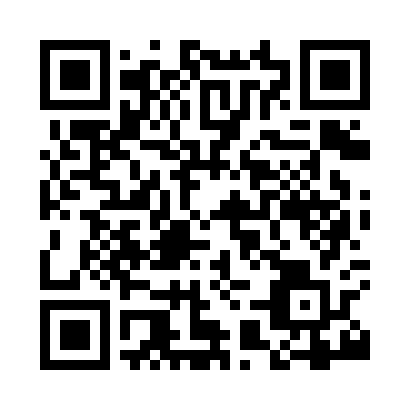 Prayer times for Dearne, South Yorkshire, UKMon 1 Jul 2024 - Wed 31 Jul 2024High Latitude Method: Angle Based RulePrayer Calculation Method: Islamic Society of North AmericaAsar Calculation Method: HanafiPrayer times provided by https://www.salahtimes.comDateDayFajrSunriseDhuhrAsrMaghribIsha1Mon2:554:411:096:509:3711:232Tue2:554:421:096:509:3711:233Wed2:564:421:106:509:3611:234Thu2:564:431:106:509:3611:235Fri2:574:441:106:499:3511:226Sat2:584:451:106:499:3411:227Sun2:584:461:106:499:3411:228Mon2:594:471:106:499:3311:229Tue2:594:481:116:489:3211:2110Wed3:004:501:116:489:3111:2111Thu3:014:511:116:479:3011:2012Fri3:014:521:116:479:2911:2013Sat3:024:531:116:469:2811:2014Sun3:034:541:116:469:2711:1915Mon3:034:561:116:459:2611:1916Tue3:044:571:116:459:2511:1817Wed3:054:581:116:449:2411:1718Thu3:055:001:126:449:2311:1719Fri3:065:011:126:439:2111:1620Sat3:075:031:126:429:2011:1621Sun3:085:041:126:419:1911:1522Mon3:085:061:126:419:1711:1423Tue3:095:071:126:409:1611:1324Wed3:105:091:126:399:1411:1325Thu3:115:101:126:389:1311:1226Fri3:125:121:126:379:1111:1127Sat3:125:131:126:369:0911:1028Sun3:135:151:126:359:0811:0929Mon3:145:171:126:349:0611:0930Tue3:155:181:126:339:0411:0831Wed3:155:201:126:329:0311:07